CỘNG HÒA XÃ HỘI CHỦ NGHĨA VIỆT NAM
Độc lập - Tự do - Hạnh phúc 
---------------		TỜ KHAI THUẾ THU NHẬP CÁ NHÂN(Áp dụng đối với doanh nghiệp xổ số, bảo hiểm, bán hàng đa cấp trả tiền hoa hồng cho cá nhân trực tiếp ký hợp đồng làm đại lý bán đúng giá; doanh nghiệp bảo hiểm trả phí tích lũy bảo hiểm nhân thọ, bảo hiểm không bắt buộc khác)[01] Kỳ tính thuế: Tháng ...... năm ...... /Quý ...... năm ......[02] Lần đầu: □ [03] Bổ sung lần thứ: ...[04] Tên người nộp thuế: ………………………………………………………………………………[05] Mã số thuế: 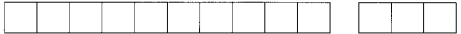 [06] Địa chỉ: ………………………………………………………………………………………………[07] Điện thoại:.................. [08] Fax: .............................. [09] Email: .........................................[10] Tên đại lý thuế (nếu có): …………………………………………………………………………..[11] Mã số thuế: [12] Hợp đồng đại lý thuế: Số: ....................................... ngày: ..................................................Đơn vị tiền: Đồng Việt NamTôi cam đoan số liệu khai trên là đúng và chịu trách nhiệm trước pháp luật về những số liệu đã khai./.Mẫu số: 01/XSBHĐC(Ban hành kèm theo Thông tư số 40/2021/TT-BTC ngày 01 tháng 6 năm 2021 của Bộ trưởng Bộ Tài chính)STTChỉ tiêuMã chỉ tiêuSố phát sinh trong kỳSố lũy kếIDoanh thu từ hoạt động đại lý xổ sốDoanh thu từ hoạt động đại lý xổ sốDoanh thu từ hoạt động đại lý xổ sốDoanh thu từ hoạt động đại lý xổ số1Tổng doanh thu trả trong kỳ[13]2Tổng doanh thu thuộc diện khấu trừ thuế[14]3Tổng số thuế TNCN phát sinh[15]4Tổng số thuế TNCN đã khấu trừ[16]IIDoanh thu từ hoạt động đại lý bảo hiểmDoanh thu từ hoạt động đại lý bảo hiểmDoanh thu từ hoạt động đại lý bảo hiểmDoanh thu từ hoạt động đại lý bảo hiểm1Tổng doanh thu trả trong kỳ[17]2Tổng doanh thu thuộc diện khấu trừ thuế[18]3Tổng số thuế TNCN phát sinh[19]4Tổng số thuế TNCN đã khấu trừ[20]IIIThu nhập từ tiền phí tích lũy bảo hiểm nhân thọ, bảo hiểm không bắt buộc khácThu nhập từ tiền phí tích lũy bảo hiểm nhân thọ, bảo hiểm không bắt buộc khácThu nhập từ tiền phí tích lũy bảo hiểm nhân thọ, bảo hiểm không bắt buộc khácThu nhập từ tiền phí tích lũy bảo hiểm nhân thọ, bảo hiểm không bắt buộc khác1Tổng thu nhập trả thuộc diện khấu trừ[21]2Tổng số thuế TNCN phát sinh[22]3Tổng số thuế TNCN đã khấu trừ[23]IVDoanh thu từ hoạt động bán hàng đa cấp1Tổng doanh thu trả trong kỳ[24]2Tổng doanh thu thuộc diện khấu trừ thuế[25]3Tổng số thuế TNCN phát sinh[26]4Tổng số thuế TNCN đã khấu trừ[27]VTổng số thuế TNCN đã khấu trừ[28]=[16]+[20]+[23]+[27][28]NHÂN VIÊN ĐẠI LÝ THUẾHọ và tên: ................................Chứng chỉ hành nghề số: .........………., ngày ... tháng ... năm ..…..NGƯỜI NỘP THUẾ hoặc
ĐẠI DIỆN HỢP PHÁP CỦA NGƯỜI NỘP THUẾ(Chữ ký, ghi rõ họ tên; chức vụ và đóng dấu (nếu có)/ Ký điện tử)